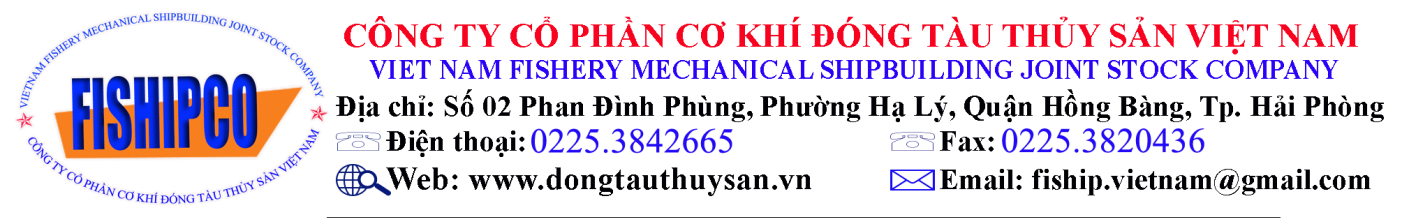 CHƯƠNG TRÌNHĐẠI HỘI ĐỒNG CỔ ĐÔNG THƯỜNG NIÊN NĂM 2023CÔNG TY CỔ PHẦN CƠ KHÍ ĐÓNG TÀU THỦY SẢN VIỆT NAMThời gian: ½ ngày 21 tháng 4 năm 2023.Địa điểm: Hội trường Công ty cổ phần Cơ khí Đóng tàu Thuỷ sản Việt Nam.STTSTTNội dungNội dungThực hiệnThời gianThời gianĐón khách, kiểm tra tư cách cổ đông và phát tài liệu cho cổ đôngĐón khách, kiểm tra tư cách cổ đông và phát tài liệu cho cổ đôngBan tiếp tân8h00' ÷ 8h30'8h00' ÷ 8h30'IITHỦ TỤC KHAI MẠC ĐẠI HỘITHỦ TỤC KHAI MẠC ĐẠI HỘI8h30' ÷ 9h00’8h30' ÷ 9h00’11Tuyên bố lý do, giới thiệu đại biểuTuyên bố lý do, giới thiệu đại biểuBan tổ chức22Báo cáo kết quả kiểm tra tư cách cổ đông và tỷ lệ cổ đông tham dựBáo cáo kết quả kiểm tra tư cách cổ đông và tỷ lệ cổ đông tham dựBan tổ chức33Giới thiệu Chủ tọa Đại hộiGiới thiệu Chủ tọa Đại hộiBan tổ chức44Bầu Ban kiểm phiếu (xin ý kiến Đại hội - giơ thẻ biểu quyết)Bầu Ban kiểm phiếu (xin ý kiến Đại hội - giơ thẻ biểu quyết)Ban tổ chức55Bầu Thư ký Đại hội (xin ý kiến Đại hội - giơ thẻ biểu quyết)Bầu Thư ký Đại hội (xin ý kiến Đại hội - giơ thẻ biểu quyết)Ban tổ chức66Mời Chủ tịch đoàn lên điều hành Đại hộiMời Chủ tịch đoàn lên điều hành Đại hộiBan tổ chức77Thông qua chương trình Đại hội (xin ý kiến Đại hội - giơ thẻ biểu quyết)Thông qua chương trình Đại hội (xin ý kiến Đại hội - giơ thẻ biểu quyết)Chủ tọa88Thông qua Quy chế tổ chức Đại hội (xin ý kiến Đại hội - giơ thẻ biểu quyết)Thông qua Quy chế tổ chức Đại hội (xin ý kiến Đại hội - giơ thẻ biểu quyết)Chủ tọaIIIICÁC BÁO CÁO THÔNG QUA TẠI ĐẠI HỘICÁC BÁO CÁO THÔNG QUA TẠI ĐẠI HỘI9h00’ ÷ 9h30’9h00’ ÷ 9h30’11Báo cáo hoạt động của hội đồng quản trị 2022Báo cáo hoạt động của hội đồng quản trị 2022TV HĐQT22Báo cáo của BKS năm 2022Báo cáo của BKS năm 2022Trưởng BKSIIIIIICÁC TỜ TRÌNH THÔNG QUA TẠI ĐẠI HỘICÁC TỜ TRÌNH THÔNG QUA TẠI ĐẠI HỘI09h30' ÷10h30’09h30' ÷10h30’11Thông qua các tờ trình:Thông qua các tờ trình:Chủ tọa, các TV HĐQT, BKSCác tài liệu được đăng tải trên website để các cổ đông xem xét, tại ĐH chỉ xin ý kiến BQ từng tờ trình để đảm bảo thời gian ĐHCác tài liệu được đăng tải trên website để các cổ đông xem xét, tại ĐH chỉ xin ý kiến BQ từng tờ trình để đảm bảo thời gian ĐH1.11.1Tờ trình thông qua Báo cáo tài chính đã kiểm toán năm 2022Tờ trình thông qua Báo cáo tài chính đã kiểm toán năm 2022Chủ tọa, các TV HĐQT, BKSCác tài liệu được đăng tải trên website để các cổ đông xem xét, tại ĐH chỉ xin ý kiến BQ từng tờ trình để đảm bảo thời gian ĐHCác tài liệu được đăng tải trên website để các cổ đông xem xét, tại ĐH chỉ xin ý kiến BQ từng tờ trình để đảm bảo thời gian ĐH1.21.2Tờ trình V/v lựa chọn đơn vị kiểm toán độc lập kiểm toán BCTC năm 2023Tờ trình V/v lựa chọn đơn vị kiểm toán độc lập kiểm toán BCTC năm 2023Chủ tọa, các TV HĐQT, BKSCác tài liệu được đăng tải trên website để các cổ đông xem xét, tại ĐH chỉ xin ý kiến BQ từng tờ trình để đảm bảo thời gian ĐHCác tài liệu được đăng tải trên website để các cổ đông xem xét, tại ĐH chỉ xin ý kiến BQ từng tờ trình để đảm bảo thời gian ĐH1.31.3Tờ trình thông qua báo cáo quyết toán thù lao HĐQT, BKS năm 2022 và dự kiến chi trả thù lao HĐQT, Ban kiểm soát năm 2023Tờ trình thông qua báo cáo quyết toán thù lao HĐQT, BKS năm 2022 và dự kiến chi trả thù lao HĐQT, Ban kiểm soát năm 2023Chủ tọa, các TV HĐQT, BKSCác tài liệu được đăng tải trên website để các cổ đông xem xét, tại ĐH chỉ xin ý kiến BQ từng tờ trình để đảm bảo thời gian ĐHCác tài liệu được đăng tải trên website để các cổ đông xem xét, tại ĐH chỉ xin ý kiến BQ từng tờ trình để đảm bảo thời gian ĐH1.41.4Tờ trình thông qua phương án phân phối lợi nhuận năm 2022Tờ trình thông qua phương án phân phối lợi nhuận năm 2022Chủ tọa, các TV HĐQT, BKSCác tài liệu được đăng tải trên website để các cổ đông xem xét, tại ĐH chỉ xin ý kiến BQ từng tờ trình để đảm bảo thời gian ĐHCác tài liệu được đăng tải trên website để các cổ đông xem xét, tại ĐH chỉ xin ý kiến BQ từng tờ trình để đảm bảo thời gian ĐH1.51.5Tờ trình thông qua một số chỉ tiêu kế hoạch sản xuất kinh doanh năm 2023Tờ trình thông qua một số chỉ tiêu kế hoạch sản xuất kinh doanh năm 2023Chủ tọa, các TV HĐQT, BKSCác tài liệu được đăng tải trên website để các cổ đông xem xét, tại ĐH chỉ xin ý kiến BQ từng tờ trình để đảm bảo thời gian ĐHCác tài liệu được đăng tải trên website để các cổ đông xem xét, tại ĐH chỉ xin ý kiến BQ từng tờ trình để đảm bảo thời gian ĐH22Đại hội thảo luậnĐại hội thảo luậnChủ tọa, các TV HĐQT, BKSCác tài liệu được đăng tải trên website để các cổ đông xem xét, tại ĐH chỉ xin ý kiến BQ từng tờ trình để đảm bảo thời gian ĐHCác tài liệu được đăng tải trên website để các cổ đông xem xét, tại ĐH chỉ xin ý kiến BQ từng tờ trình để đảm bảo thời gian ĐHVVTỔNG KẾT ĐẠI HỘITỔNG KẾT ĐẠI HỘI11h15’÷11h30’11h15’÷11h30’11Công bố kết quả kiểm phiếu biểu quyết các vấn đề và tờ trình tại đại hội Công bố kết quả kiểm phiếu biểu quyết các vấn đề và tờ trình tại đại hội Chủ tịch22Thông qua biên bản & Nghị quyết Đại hộiThông qua biên bản & Nghị quyết Đại hộiBan thư ký33Phát biểu tổng kết & Bế mạc Đại hộiPhát biểu tổng kết & Bế mạc Đại hộiChủ tịch đoànNơi nhận:                                                                                         - Các cổ đông (theo DS);- HĐQT, BKS;      - Lưu: VT, TK HĐQT.Nơi nhận:                                                                                         - Các cổ đông (theo DS);- HĐQT, BKS;      - Lưu: VT, TK HĐQT.TM. HỘI ĐỒNG QUẢN TRỊCHỦ TỊCHLê Vĩnh HòaTM. HỘI ĐỒNG QUẢN TRỊCHỦ TỊCHLê Vĩnh HòaTM. HỘI ĐỒNG QUẢN TRỊCHỦ TỊCHLê Vĩnh Hòa